Publicado en  el 11/09/2015 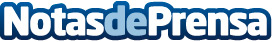 Alumnos de la Universidad CEU San Pablo participan en un taller de Fabricación Digital en la School of Architecture del MITAlumnos del Degree in Architecture de la Universidad CEU San Pablo, un grado que su Escuela Politécnica imparte 100% en Inglés, participan en un taller de Fabricación Digital en la School of Architecture del MIT. Datos de contacto:Universidad CEU San PabloNota de prensa publicada en: https://www.notasdeprensa.es/alumnos-de-la-universidad-ceu-san-pablo_1 Categorias: Universidades http://www.notasdeprensa.es